บันทึกข้อความ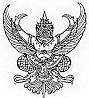 ส่วนราชการ	สาขาวิชา		 		        คณะวิทยาศาสตร์  โทร.			ที่   อว ๐๖๔๑.๐๕(๑)/      			วันที่   						เรื่อง    ขอเบิกค่าดำเนินการประชาสัมพันธ์สาขา								เรียน	คณบดีคณะวิทยาศาสตร์		ด้วยสาขาวิชา							    คณะวิทยาศาสตร์ ได้ดำเนินการประชาสัมพันธ์สาขาวิชา ผ่านช่องทาง 		 Page Facebook ระบุ ชื่อ https://www.facebook.com/				 		 Instagram ระบุชื่อ IG https://www.instagram.com/						 Tiktok ระบุชื่อ IG https://www.tiktok.com/				 LINE ระบุ ID LINE 						 แผ่นพับ/ป้ายประกาศ/โปสเตอร์		 อื่น ๆ ระบุ 						ทั้งนี้ ขอเบิกค่าดำเนินการประชาสัมพันธ์ดังกล่าว เป็นจำนวนเงิน			บาท(							  )  ดังเอกสารแนบมาพร้อมนี้ 		   จึงเรียนมาเพื่อโปรดทราบและพิจารณา       (				     )       	   	     (				     )       กรรมการฝ่ายประชาสัมพันธ์ คณะวิทยาศาสตร์		               ประธานหลักสูตร	 (นางสาวกอบทอง  ลาดคุ้ม)           		(ผู้ช่วยศาสตราจารย์ ดร.อำนาจ  สวัสดิ์นะที)ผู้ช่วยคณบดีฝ่ายประชาสัมพันธ์ คณะวิทยาศาสตร์                           คณบดีคณะวิทยาศาสตร์                                                  